CORPORACIÓN EDUCACIONAL A&G 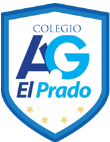 COLEGIO EL PRADO PROFESORA: JENNIFER TORRES 1RO BÁSICOGUÍA DE APRENDIZAJE DE CIENCIAS NATURALES 1RO BÁSICONombre: ______________________________ Fecha: ______________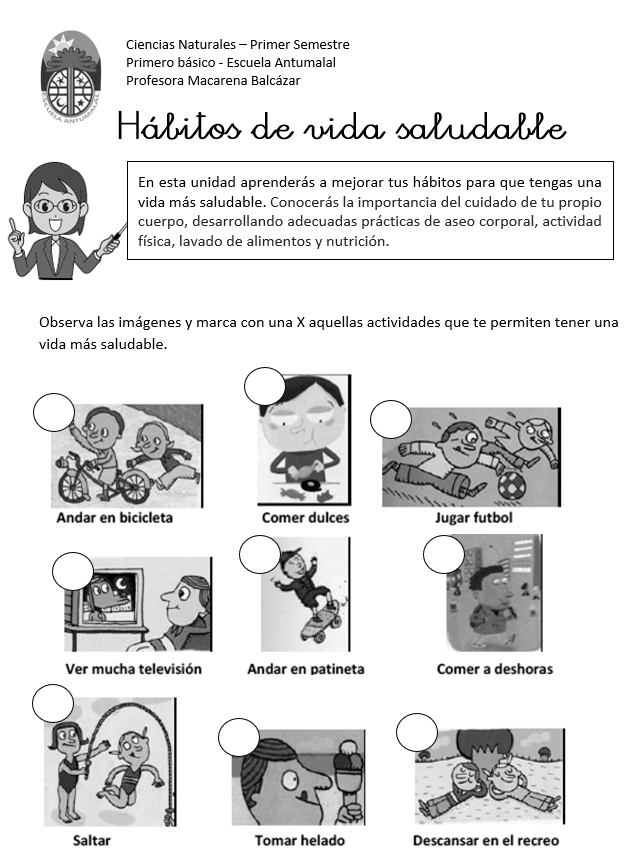 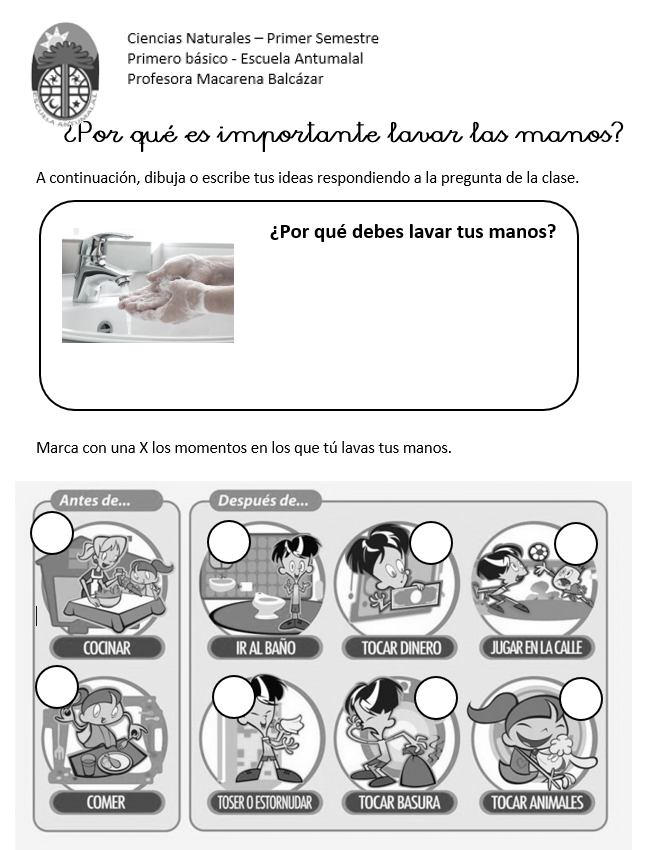 OBJETIVOReconocer Hábitos de vida saludable